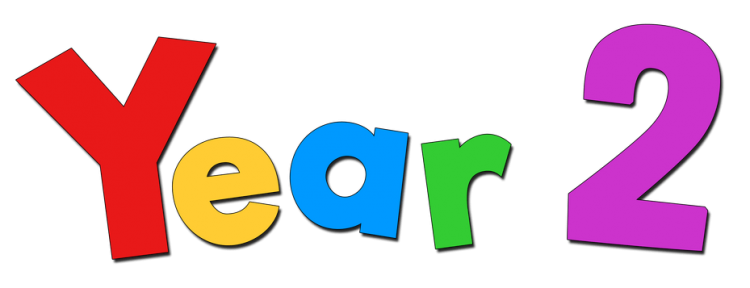 Dear Parents/Carers,We hope you and your family continue to be well and safe. Let’s hope the nice weather continues for us this week so that we can all enjoy our daily exercise in the lovely sunshine! Thank you to everyone who has responded to the email request and previous email. We nearly have everyone’s emails so please continue to remind those parents’ that you are in touch with so that we can communicate the same messages to everyone in our class. Here are the details as a reminder:Please send an email to stannestanley12@gmail.com with their child’s name and class, their email will then be added to the group email. If you are aware of any families that do not have access to the internet or email and are looking for some home learning activities, please ask them to contact the school via the school mobile number. We will then get learning packs delivered to them. We will continue to use Twitter (@stannestanleyy2) to share activities and it allows the Year 2 team to see what lovely activities everyone has been up to. Please continue to follow the recommended structure, websites and activities as mentioned in the previous email. We are very proud of the children who have been accessing Education City, Oxford Owl and TT Rockstars. These are great resources and it is very useful as we are able to monitor progress. If you need any login information, please let us know and we can get it to you. We have also attached extra learning packs to the email for those who may be looking for some extra work, these will also be available on the class section of the school website.  If you have any questions, please do not hesitate to contact us. We miss you all very much and look forward to seeing you when we return to school. Stay safe and take care. Miss Broughton, Miss Search and Mrs Crawford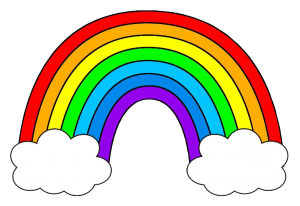 